Муниципальное учреждение дополнительного профессионального образования«Центр повышения квалификации и информационно-методической работы» г. Магнитогорска(МУ ДПО «ЦПКИМР» г. Магнитогорска)КОМПЛЕКТ ЗАДАНИЙ ПО РОДНОМУ ЯЗЫКУ (РУССКОМУ) С ИСПОЛЬЗОВАНИЕМ СЛОВАРЕЙМетодический продукт проблемно-творческой группыгородского профессионального объединенияучителей русского языка и литературыРуководитель ПТГ: Марина Николаевна Люлюкова,методист МУ ДПО «ЦПКИМР» г. МагнитогорскаМагнитогорск2023Комплект заданий по родному языку (русскому) с использованием словарей. Люлюкова М.Н., Шишкина Т.С., др. – Магнитогорск, 2023. – 43с.Комплект заданий по родному языку (русскому) с использованием словарей предназначен для учителей русского языка и литературы, реализующих предметную область «Родной язык и родная литература» ООП ООО, способствует развитию культуры работы со словарями при изучении русского родного языка, формированию предметных и метапредметных результатов освоения образовательной программы по русскому родному языку, обретению лингвистических и литературоведческих компетенций.Авторы:Люлюкова М.Н. – методист МУ ДПО «ЦПКИМР» г. Магнитогорска.Головина Е.В. – учитель русского языка и литературы МОУ «СОШ № 12» г. Магнитогорска.Низамутдинова С.В. – учитель русского языка и литературы МОУ «СОШ № 40» г. Магнитогорска.Осипова Е.Н. – учитель русского языка и литературы МОУ «СОШ № 8» г. Магнитогорска.Солодовникова Е.П. – учитель русского языка и литературы МОУ «СОШ № 12» г. Магнитогорска.Чембарских Н.С. – учитель русского языка и литературы МОУ «СОШ №41» г. Магнитогорска.Шишкина Т.С. – учитель русского языка и литературы МОУ «СШИ № 2» г. Магнитогорска.Рецензент:Пожидаева Ольга Олеговна - методист МУ ДПО «ЦПКИМР» г. Магнитогорска.ВведениеКомплекты заданий разработаны с целью развития культуры работы со словарями при изучении русского родного языка для обретения лингвистических и литературоведческих компетенций, формирования практических умений при решении учебных задач филологического цикла. Основное назначение комплекта заданий по русскому родному языку – реализация концепции метапредметности образовательных результатов, охват содержания предметных областей, в рамках которых формируются метапредметные действия обучающихся.В качестве основы для разработки заданий использовались художественные, научно-популярные, информационные  тексты из учебных пособий по русскому родному языку издательств «Просвещение» и «Русское слово». Задания составлены с опорой на требования к реализации требований обновленных ФГОС ООО в работе учителя.Для реализации программы по русскому родному языку необходимо использование обучающего потенциала учебника, выполнение заданий, нацеленных на достижение планируемых результатов обучения в аспекте формирования культуры речи, с опорой на словари всех типов.Ожидаемым результатом использования учителем русского языка и литературы комплекта заданий по родному языку (русскому) с использованием словарей является формирование предметных и  метапредметных результатов освоения образовательной программы по русскому родному языку, что способствует формированию у школьников потребности в обращении к словарям и навыкам работы с ними, достижению равноценно высоких личностных, предметных и метапредметных результатов, развивает способность извлекать из словарей необходимую информацию для освоения понятий гражданственности, национального самосознания и уважения к родному русскому языку, пониманию взаимосвязи истории русского литературного языка с культурой народа и  со становлением общества.Пояснительная запискаВ соответствии с требованиями ФГОС ООО предметная область «Родной язык и родная литература» является обязательной предметной областью учебного плана. Учебный предмет «Родной язык (русский)» входит в предметную область «Родной язык и литература», является обязательным и фиксируется в аттестате: предметы «Родной язык (русский)» и «Родная литература (русская)» (Приказ Министерства Просвещения РФ №351, 2018г.).На уровне основного общего образования с 2020-2021 учебного года в соответствии с ФГОС -2021 основного общего образования учебный предмет «Родной язык» включается в учебный план исходя из возможностей общеобразовательной организации в любой год обучения, но не менее 35 (34) часов на изучение предмета.Задания по русскому родному языку ориентированы на содержание программы по учебному предмету «Русский родной язык» для образовательных организаций, реализующих программы основного общего образования. Предложенные в сборнике задания ориентированы на тексты 3 основных блоков курса русского родного языка, с опорой на основные содержательные линии основного базового курса русского языка практико-ориентированного характера:Раздел 1. «Язык и культура».Раздел 2. «Культура речи».Раздел 3. «Речь. Речевая деятельность. Текст».(Авторы: Александрова О.М., Загоровская О.В., Богданов С.И., Вербицкая Л.А., Гостева Ю.Н., Добротина И.Н. и др. Издательство «Просвещение», 2021-2023.Авторы: Воителева Т.М., Марченко О.Н., Смирнова Л.Г., Шамшин И.В. Издательство «Русское слово»,2021 г.)Основное назначение комплекта заданий по русскому родному языку – реализация концепции метапредметности образовательных результатов, охват содержания предметных областей, в рамках которых формируются метапредметные действия.Особенностью представленных заданий является ориентированность на формирование у обучающихся познавательного интереса и любви к русскому родному языку и через него – к родной культуре; изучение русского языка как инструмента познания русской культуры и приобщения обучающихся к русской культуре.Учителя были ориентированы на использование «Конструктора учебных заданий по формированию метапредметных результатов обучения» в соответствии с ФГОС, формулировали учебные задачи, требующие от учащихся открытия и освоения общего способа (принципа) решения широкого круга частных практических заданий.Целеполагающая часть учебного задания способствует мотивации, постановке цели и планированию задания. Интересна содержательная часть учебного задания, которая состоит из условия в виде различной информации и вопроса, связанного с определенными учебными действиями. Предложенные учителями критерии оценки мотивируют деятельность обучающихся и являются примером выполнения заданий, к части заданий оформлен куаркод.К заданиям упражнений учебника добавлены вопросы, нацеленные на формирование эмоционального интеллекта, умений принятия себя и других: например, на выявление и анализ причин собственных эмоций и эмоций другого человека; ощущение себя на месте другого человека, с целью понимания мотивов и намерений другого; регулирование выражения отрицательных и положительных эмоций. Упражнения дополнены заданиями  по формированию умений принятия себя и других: например, отнеситесь к другому человеку, его мнению осознанно; признайте свое право и право другого на ошибку; примите себя и других, не осуждая; осознайте невозможность все контролировать.В качестве основы для разработки заданий с использованием словарей при освоении основной образовательной программы по предмету «Русский родной язык» учителя использовали в работе тексты из учебных пособий «Русский родной язык». 5-9 классы. Авторы: Александрова О.М., Загоровская О.В., Богданов С.И., Вербицкая Л.А., Гостева Ю.Н., Добротина И.Н. и др. Издательство «Просвещение», 2021-2023.Авторы: Воителева Т.М., Марченко О.Н., Смирнова Л.Г., Шамшин И.В. Издательство «Русское слово»,2021г, интернет-страницы поисковой системы Грамота.ру, наряду с информационными порталами Словари.ру, Академос, Орфографическое комментирование, разработанные специалистами Института русского языка имени В.В. Виноградова.Раздел 1. Лексический анализ текста на основе работы со словарямиКомплект заданий по работе со словарями для обучающихся 7-х классов (на основе текста из учебного пособия «Русский родной язык» 7 класс под ред. О.М.Александровой), упражнение № 42, раздел: «Язык и культура»Шишкина Т.С.,учитель русского языка и литературы МОУ «СШИ № 2» г. МагнитогорскаКомплект состоит из 10 заданий, которые предполагают использование словарей на уроках родного (русского) языка.Использование лексического разбора конкретного слова или текста на уроках русского языка позволяет познакомить обучающихся с лексическим значением слова, помогает в овладении работы со словарями, а также даёт возможность видеть, как важно найти для выражения своих мыслей точное и ёмкое слово.Работа со словарями открывает возможности для формирования базовых логических действий как части познавательных универсальных учебных действий:выявлять и характеризовать существенные признаки языковых единиц, языковых явлений и процессов; устанавливать существенный признак классификации языковых единиц (явлений), основания для обобщения и сравнения, критерии проводимого анализа, классифицировать языковые единицы по существенному признаку;выявлять закономерности и противоречия в рассматриваемых фактах, данных и наблюдениях, предлагать критерии для выявления закономерностей и противоречий; выявлять дефицит информации текста, необходимой для решения поставленной учебной задачи;умения работать с информацией как части познавательных универсальных учебных действий: применять различные методы, инструменты и запросы при поиске и отборе информации с учётом предложенной учебной задачи и заданных критериев; выбирать, анализировать, интерпретировать, обобщать и систематизировать информацию, представленную в текстах, таблицах, схемах;умения общения как части коммуникативных универсальных учебных действий: воспринимать и формулировать суждения, выражать эмоции в соответствии с условиями и целями общения; выражать себя (свою точку зрения) в диалогах и дискуссиях, в устной монологической речи и в письменных текстах;умения самоорганизации как части регулятивных универсальных учебных действий: выявлять проблемы для решения в учебных и жизненных ситуациях; ориентироваться в различных подходах к принятию решений (индивидуальное, принятие решения в группе, принятие решения группой);умения самоконтроля, эмоционального интеллекта как части регулятивных универсальных учебных действий: владеть разными способами самоконтроля (в том числе речевого), самомотивации и рефлексии;давать адекватную оценку учебной ситуации и предлагать план её изменения; предвидеть трудности, которые могут возникнуть при решении учебной задачи, и адаптировать решение к меняющимся обстоятельствам.Работа со словарями обеспечивает формирование следующих предметных результатов:объяснять лексическое значение слова разными способами (подбор однокоренных слов; подбор синонимов и антонимов; определение значения слова по контексту, с помощью толкового словаря);проводить лексический анализ слов (в рамках изученного);уметь пользоваться лексическими словарями (толковым словарём, словарями синонимов, антонимов, омонимов, паронимов);объяснять значения фразеологизмов, пословиц и поговорок, афоризмов, крылатых слов (на основе изученного), в том числе с использованием фразеологических словарей русского языка;характеризовать слово с точки зрения сферы его употребления, происхождения, активного и пассивного запаса и стилистической окраски;проводить лексический анализ слов;применять знания по лексике и фразеологии при выполнении языкового анализа различных видов и в речевой практике.Дополнительные материалы: текст отрывка из повести Фазиля Искандера «Школьный вальс, или Энергия стыда», советский агитационный плакат «Не растить барчуков!».Упражнение № 42.Выразительно прочитайте текст.Недавно, читая записки Марины Цветаевой «Мой Пушкин», я вспомнил наши чтения «Капитанской дочки»…Мятежную душу будущего поэта поразил в этой книге Пугачев, он показался ей таинственным, заманчивым, прекрасным. Меня же, как сейчас помню, больше всего поражал и радовал в этой книге Савельич. Как? – могут удивиться некоторые ценители литературы. – Тебе понравился холоп и раб Савельич?. Да, именно Савельич мне понравился больше всех… Более того, решаюсь на дерзость утверждать, что он и самому автору, Александру Сергеевичу, нравился больше всех остальных героев.Дело в том, что рабство Савельича – это только внешняя оболочка его сущности. Что же в нем было прекрасного, заставлявшего любить его вопреки ненавистному нам рабству и холопству?Была преданность. Величайшее чувство, красоту которого Пушкин столько раз воспевал в стихах…Савельич – это то чувство, которое всю жизнь Пушкин так ценил в людях. И наоборот, предательство, коварство, измена всегда заставляли его или в ужасе бежать, или корчиться с пристальным отвращением.В образе Савельича Пушкин устроил себе пир... Тут преданность выступает во всех обличиях. Преданность– готовность отдать жизнь за жизнь барчука. Преданность – готовность каждую вещь его беречь, как собственную жизнь и даже сильнее. Преданность, творящая с робким человеком чудеса храбрости…Но Пушкину мало и этого. Комендант Белогорской крепости предан царице точно так, как Савельич своему барчуку. Жена коменданта, такая же ворчливая, как Савельич, сама предана до последнего часа своему мужу, как предан своему барину Савельич. То же самое можно сказать о Маше и о юном Гриневе. Одним словом, здесь торжество преданности.* Фазиль Абдулович Искандер (1929-2016) — русский и абхазский писатель и поэт.Выполните задания 1-10.Задание 1. Прочитайте отрывок из повести Фазиля Искандера «Школьный вальс, или Энергия стыда». Выпишите из предложенного текста устаревшие слова, определите их типы. К какому словарю за помощью вы обратитесь? Определите лексическое значение по словарю устаревших слов. Составьте 2-3 предложения с предложенными словами.Задание носит междисциплинарный характер, который заключается в связи русского языка и литературы. Предполагается, что обучающиеся выпишут слова: холоп, холопство (историзм), пир (архаизм), барчук (историзм), комендант (историзм), крепость (историзм), царица (историзм), барин (историзм). Учитель может предложить школьникам обратиться к словарю устаревших слов русского языка (авторы Р. П. Рогожникова и Т. С. Карская). Для создания проблемной ситуации можно предложить обратиться к «Толковому словарю русского языка С. И. Ожегова», «Толковому словарю живого великорусского языка В. И. Даля». Задание 2. Из приведённого синонимического ряда выберите главное слово: скрытый, мистический, сокровенный, незримый, тайный, таинственный, загадочный, секретный, подпольный, тихий, негласный, затаенный, неведомый, закулисный. Объясните, почему оно является главным. Проверьте себя по словарю синонимов (Тайный, скрытый, сокровенный, незримый, неведомый, таинственный, загадочный, мистический; секретный, подпольный, тихий, негласный, затаенный, закулисный). Какие синонимы к слову таинственный использует Ф.Искандер?Благодаря таким упражнениям у школьника развивается внимание и интерес к слову, ученик понимает, как можно речь сделать точной, яркой и выразительной.Задание 3. Определите часть речи слова вопреки в предложенном тексте. Выясните значение этого слова. Посредством этимологического словаря выясните происхождение слова. В каких фразах можно использовать это слово?(Предлог «вопреки» происходит от древнерусского слова «вопрек», которое имело значение «встречаться, пересечься». В современном русском языке предлог «вопреки» сохранил свое значение сопротивления или противоречия. Часто слово «вопреки» используется в выражениях и фразеологизмах. Например, «вопреки здравому смыслу», «вопреки ожиданиям», «идти вопреки кому-либо» и другие)История происхождения слова не может оставить безучастным обучающегося, поэтому к этимологии слова обращаются многие словесники.Задание 4. Выясните значение слова барчук. Рассмотрите советский агитационный плакат «Не растить барчуков!». Как вы думаете, кого в СССР так называли? Предположите, что оно может обозначать в современном языке?(Барчук 1. Малолетний сын барина. 2. Разг. О юноше, молодом человеке чрезмерно избалованном, изнеженном. После гражданской войны такое обозначение касалось не только барских детей, но и детей пролетарских масс. Нежелающих постигать грамоту детей колхозников и рабочих в те времена негативно называли барчуками, хотя дети не имели никакого отношения к такому названию. Слово барчук в современном разговорном языке может использоваться для обозначения маленького, слабого или неопытного человека. Также это слово может указывать на отсутствие ответственности или решительности у человека)При изучении нового слова, его лексического значения целесообразно использовать раздаточный материал (фотографии, рисунки), изображающий изучаемое явление или предмет.При составлении следующего блока заданий за основу были взяты примерные задания из Открытого банка оценочных средств по русскому языку (I-IV; V-IX и X-XI классы), а также задание демонстрационного варианта контрольных измерительных материалов единого государственного экзамена 2024 года по русскому языку (ФГБНУ «ФИПИ» (fipi.ru)).Задание 5. В тексте выделено пять слов. Укажите варианты ответов, в которых лексическое значение выделенного слова соответствует его значению в данном тексте. Запишите номера ответов.1) Записка. Произведение в форме мемуаров, воспоминаний. «Записки юного врача» М.Булгакова2) Вещь. Нечто, обстоятельство, явление. Произошла непонятная вещь 3) Книга. Произведение печати в виде переплетенных  листов с каким-н. текстом. Писатель выпустил в свет новую к.4) Муж. Мужчина в зрелом возрасте (устар.), а также деятель на каком-н. общественном поприще (высок.). Мужи науки.5) Чтение. Цикл лекций или докладов в память выдающегося  ученого, писателя. Ломоносовские чтения в университете. Задание 6. Для слова герой составьте словарную статью, предназначенную для толкового словаря. При выполнении задания приведите не менее 2 (двух) лексических значений слова. В качестве образца воспользуйтесь словарной статьёй к слову «праздник».Образец оформления словарной статьи:Праздник, -а, м.1. День торжества, установленный в честь или в память кого-нибудь или чего-нибудь. Первомай – праздник весны.2. Выходной, нерабочий день. Праздник Нового года.Задание 7. Слово капитан по происхождению связано с латинским словом caput – голова.1) Подберите слова в русском языке, имеющие такое же происхождение.2) Проверьте себя по «Школьному этимологическому словарю».3) Выделите в подобранных словах корень.Учащимся 7 класса, еще не знакомым с повестью А.С.Пушкина «Капитанская дочка», авторы пособия «Русский родной язык» предлагают после прочтения текста Ф.Искандера написать небольшое сочинение-рассуждение. Следующие задания позволят обучающимся сформулировать и выразить свое мнение.Задание 8. Определите значение слова преданность по толковому словарю.В словаре антонимов найдите антонимы к слову «преданность» (http://www.gramota.ru/slovari/dic)В словаре синонимов найдите синонимы к слову «преданность» (http://www.gramota.ru/slovari/dic)Найдите определение этого понятия в тексте Ф.Искандера. Вспомните, что такое контекстуальные синонимы. Найдите контекстуальный синоним к слову преданность в предложенном фрагменте текста. Определите его роль в тексте.Оформите результаты в таблицу.Данное задание рекомендуется выполнять в парах или группах.(предполагаемый результат оформления)По результатам проведенной работы можно предложить задание: найдите сходства и различия в толкованиях, подготовьте ответ, чем отличаются толкования Фазиля Искандера (Текст Искандера отличают язык и стиль, эмоциональность, метафоричность, образность, собственная позиция, акцент на человеческий фактор, мораль. Контекстуальные синонимы помогают избежать повторения слов и передать мысль более точно, ярко и образно.)Задание 9. Сравните значения слова холопство, представленные в словарях. Назовите эти словари. Укажите интернет-источники указанных словарей. С какой целью вы можете их использовать?(предполагаемый результат оформления)Задание 10. Подумайте, можно ли слова предательство и преданность считать однокоренными? Какой словарь поможет при выполнении этого задания? Пользуясь этимологическим словарем, проверьте свои предположения.(Слово предать было заимствовано из старославянского языка, где было образовано префиксальным методом от дати – «дать». Буквальное значение «передать» (сохранившееся в таких выражениях, как предать земле) со временем претерпевает сдвиг до сегодняшнего «выдать врагу»).Слова «предательство» и «преданность» однокоренные, поскольку происходят от слова "дать". Но преданность – это «отдать себя», а предательство – «отдать другого»).Подобная работа со словом своей занимательностью способствует поддержанию интереса к слову. При объяснении и проверке целесообразнее обращать внимание учеников не только на формальное сходство этих слов (совпадающее буквосочетание), но и на семантическую связь между ними (общую сему, то есть элемент лексического значения).Таким образом, лексический разбор на уроках русского языка направлен на развитие речи обучающихся, пополнение их лексикона, на развитие их творческих способностей.Раздел 2. Задания по родному языку (русскому) с использованием словарей для обучающихся 5-х классов2.1.	Орфографический и пунктуационный практикум (упражнение № 85 из учебного пособия «Русский родной язык» 5 класс под ред. О.М. Александровой), раздел: «Культура речи»Осипова Е.Н.,учитель русского языка и литературы МОУ «СОШ № 8» г. МагнитогорскаКомплект состоит из 8 заданий, которые предполагают использование различных словарей на уроках родного (русского) языка. Цель работы: развитие речи, внимания, памяти учащихся, логического мышления, языкового чутья, орфографической зоркости, формирование умения работать со словарями разных видов.Ожидаемые результаты:1.Предметные УУД:Знать: лексикология как раздел лингвистики. Толковые словари, словарь синонимов, словарь иностранных слов.Уметь: объяснять лексическое значение слова, использовать толковые словари для определения, уточнения лексического значения слова, работать со словарями синонимов.2.Метапредметные УУД:Личностные: положительно относиться к учению, познавательной деятельности, желать приобретать новые знания, овладевать новыми умениями, совершенствовать имеющиеся.Регулятивные: принимать и сохранять учебную задачу, планировать (в сотрудничестве с учителем или самостоятельно) необходимые действия, действовать по плану.Познавательные: осознавать поставленную задачу, читать и слушать, извлекать нужную информацию, самостоятельно находить ее в материалах учебника, словарях.Коммуникативные: задавать вопросы, слушать и отвечать на вопросы других, формулировать собственные мысли, высказывать и обосновывать свою точку зрения.Работа с заданием планируется на этапе повторения по теме «Лексика».Дополнительные материалы: учебник, словари, рабочие листы (с инструкцией).Инструкция по выполнению работы.На выполнение проверочной работы по русскому языку даётся 60 минут. Ответ запишите в поле ответа в тексте работы. При выполнении работы рекомендуется пользоваться словарями (толковый словарь, словарь синонимов, словарь иностранных слов). Советуем выполнять задания в том порядке, в котором они даны. Для экономии времени пропускайте задание, которое не удаётся выполнить сразу, и переходите к следующему. Если после выполнения всей работы у Вас останется время, Вы сможете вернуться к пропущенным заданиям. Постарайтесь выполнить как можно больше заданий. Желаем успеха!Прочитайте текст и выполните задания 1-8.Перепишите текст, раскрывая скобки, вставляя, где это необходимо, пропущенные буквы и знаки препинания.Появление ру(с/сс)кой матрёшки связывают с (Е/е)лизаветой (Г/г)ригорьевной (М/м)амонтовой, ж..ной ру(с/сс)кого мецената и промышленника (С/с)аввы (М/м)амонтова. Ей пришла в голову идея ..делать игрушку в игрушке, придав ей вид м..лодой крест(?)янск..й девушки. Токарь В. Звёздочкин её выт..чил а художник С.Милютин разр..совал. Когда в московск..й игрушечн..й мастерской «Детское воспитание» по..вилась д..ревянная кукла в сарафан.., с п..тухом, кто-то воскликнул Типичная Матрёна! Так её и «окрестили». Внутри матрёшки одна в другой было ещё семь куколок. Прелес(?)ная, лукавая матрёшка в ра(з/с)писном крест(?)янском сарафане полушалке и переднике была так оч..ровательна, что сразу зав..евала симпатии детей и взрослых и стала ру(с/сс)ким сувениром. С 1890 года нач..лось массовое производство матрёшек. Вот так имена людей получают порой вторую жизнь. (По М.Горбаневскому)Подготовьте выразительное чтение текста.Определите основную мысль, озаглавьте текст.Определите лексическое значение слов (по толковому словарю С. Ожегова). Укажите многозначные слова.Меценат______________________________________________________Промышленник________________________________________________Окрестить____________________________________________________Полушалок___________________________________________________Передник_____________________________________________________Лукавая______________________________________________________Выберите варианты ответов, в которых лексическое значение выделенного слова соответствует его значению в данном тексте. Подчеркните правильный ответ:(Появление) связывают: 1. соединять верёвками, 2. обвязывать кого-либо с целью ограничить свободу движения, 3. перен. устанавливать взаимосвязь между явлениями, объяснять что-то какими-то причинами.Завоевала (симпатии): 1. Покорить вооруженной силой, 2. перен. Добиться чего-л. путем борьбы, настойчивости, трудаМассовое (производство): 1. Такой, в котором участвуют широкие массы, большое количество людей, 2. Производимый в больших количествах.Вторую (жизнь): 1. Второстепенный, не главный по значению, 2. Заменяющий первого, настоящего).Используя словарь иностранных слов, найдите в тексте и выпишите заимствованные слова:_____________________________________Используя словарь синонимов, подберите синонимичную пару к словам: Лукавая, передник, сувенир, очаровательная_____________________Раздел 3. Задания по родному языку (русскому) с использованием словарей для обучающихся 6-х классовКомплект заданий по родному языку (русскому) с использованием словарей (на основе текста -фрагмента рассказа В.А. Фёдорова «Когда хлеба наливаются» и §2 «Диалекты как часть народной культуры» из учебника «Русский родной язык» 6 класс под ред. Т.М. Воителевой) упражнение №16, раздел: «Язык и культура»Люлюкова М.Н.,методист МУ ДПО «ЦПКИМР» г.Магнитогорска.Комплект состоит из 4 заданий, которые предполагают использование словарей на уроках родного (русского) языка.Прочитайте текст и выполните задания«…А озеру надоело томиться в зеркальном спокойствии. Его белым хороводом окружали березки. Они уже заневестились и теперь зорко стерегли своё живое зеркало. Вся плавающая живность забилась в камыши, и только стремительные кулички, чуть не чиркая воду острыми крыльями, со свистом просили «пить, пить»…Загоняла послеполуденная духота всех в спасительную прохладу сенок и таинственные обиталища домовых-чуланы…К вечеру все собирались на брёвнах, заготовленных перед войной для сруба, но так и не успевших стать чьим-то жилищем. У кого был складешок, тот на неизрезанных ещё местах увековечивал своё имя или делал замысловатые узоры на тальниковой палочке. Некоторые выясняли извечный мужской спор -кто сильнее, и оказавшийся на лопатках с обидой громко доказывал, что его взяли «под силу»…Борьба кипятила азарт. И когда становилось уже невмочь сдерживать бьющий наружу кипяток, худосочные борцы подскакивали с нетерпением на месте, как крышка на чайнике. Потом весенними петушками вставали друг против друга, и новый поединок топтал и мял землю босыми ногами  и острыми лопатками…» (В.Фёдоров)Для справки: Василий Андреевич Фёдоров(1939-1990) – главный конструктор завода «Уралэлемент», член городского литературного объединения г.Верхнего Уфалея. В рассказе «Когда хлеба наливаются», опубликованном в 80-е годы в газете «Уфалейский рабочий» (№№52,53), автор воспроизводит по памяти мир военного детства. Название рассказа можно смело считать ключом к прочтению: о вкусе того, более дорогого военного хлеба, о первой дружбе, о материнской любви – о благословенном времени, имя которому – Детство.1. Лингвистический эксперимент «С русского- на русский».1.1. Прочитайте текст. Найдите в тексте выделенные слова. Какие слова относятся к лексике ограниченного употребления? Попробуйте «перевести» их в общеупотребительные (заполните таблицу).На формирование каких предметных умений направлено предложенное задание?1.2. Объясните выражение «взять под силу»? Найдите это выражение в справочнике или толковом словаре. На достижение каких предметных умений направлено предложенное задание?1.3. Сравните значения слов, представленные в словарях. Назовите эти словари. Укажите интернет-источники указанных словарей. С какой целью вы можете их использовать?1.4. Расскажите о происхождении слов, выделенных в тексте В.Фёдорова. Какие словари вы использовали?1.5. Найдите в словаре слово «сверстник». К какому словарю вы обратились? Вспомните, какие произведения русских писателей о военном детстве  сверстников вы читали? Назовите литературных героев, чей «речевой портрет» мог быть дополнен словами из  рассказа В.Фёдорова.На достижение каких предметных результатов нацелено представленное упражнение?2. Прочитайте выразительно поэтический фрагмент С. Щипачева «У книжных полок»:Листать словари и глазамивливаться в них – радость моя.Страницы подняв парусами, порой дохожу и до Я.(…)К томам этим чаще и чащеспешу, как к надёжности вех,чтоб не заплутаться мне в чащевопросов, что ставит наш век.(С.Щипачёв, из поэмы «У книжных полок»).2.1. В каком словаре вы найдёте лексическое значение выделенного слова? 2.2. Найдите синонимы к слову «вехи». Что означает определение «надёжность вех»?2.3. Дайте развернутый ответ на вопрос: «На какие из вопросов, «что ставит наш век», вы ищете ответы, обращаясь к словарям?»3. Прочитайте фрагмент из рассказа Владимира Ивановича Даля (из учебника «Русский родной язык» 6 класс под ред. Т.М. Воителевой, с.22).3.1. Изучите рубрику «Знаете ли вы, что…» (с.21).3.2. Расскажите, что вы узнали об авторе этого словаря из рубрики «Знаете ли вы, что…» (с.21) и текста упражнения №16(с.22-23) – фрагмент рассказа Владимира Ивановича Даля.3.3.Объясните, каким словарём вы воспользуетесь, чтобы понять, откуда родом были гости В.И. Даля?4. Лингвистический эксперимент «С русского – на русский».4.1. Прочитайте текст:Заслышав зов, уйду, пред утром непосильным, в угодия твои, четырёхтомный Даль,Отчизны языка всеведущий спаситель,Прощенье ниспошли и утешенье дай…4.2. О каком словаре идёт речь в отрывке из стихотворения Беллы Ахмадулиной?4.3. Объясните значение выделенных в тексте слов: пред, всеведущий, ниспослать, угодия. Какова их стилистическая окраска?4.4. В каких произведениях русских поэтов вы встречали эти слова и выражения?4.5. Составьте рассказ о словаре В.И.Даля, включив примеры из рубрики «Знаете ли вы, что…» …» (с.21)На достижение каких метапредметных умений направлено предложенное задание?Раздел 4. Задания по родному языку (русскому) с использованием словарей для обучающихся 7-х классов4.1.	Комплект заданий на основе текста-фрагмента письма Д.С. Лихачёва «О памяти» из книги «Письма о добром и прекрасном» (упражнение № 26 из учебного пособия «Русский родной язык» 7 класс под ред. О.М. Александровой), раздел: «Культура речи»Солодовникова Е.П.,учитель русского языка и литературы МОУ «СОШ № 12» г. МагнитогорскаКомплект состоит из 9 заданий, которые предполагают использование словарей на уроках родного (русского) языка.Основная задача данного комплекта заданий – научить обучающихся анализировать, обобщать, сопоставлять слова посредством упражнения, использовать словарь; уметь осмыслять прочитанный текст, работать с наименьшей единицей языка – словом и его значением. В комплект включены ключи к заданиям.Внимательно прочитайте фрагмент письма Д.С. Лихачёва «О памяти» из книги «Письма о добром и прекрасном» и выполните задания 1-9.(1)Память – одно из важнейших свойств бытия, любого бытия: материального, духовного, человеческого. (2)Лист бумаги. (3)Сожмите его и расправьте. (4)На нём останутся складки, и если вы сожмёте его вторично – часть складок ляжет по прежним складкам: бумага «обладает памятью».(5)Памятью обладают отдельные растения, камень, на котором остаются следы его происхождения и движения в ледниковый период, стекло, вода. (6)Сложнейшими формами родовой памяти обладают птицы, позволяющие новым поколениям птиц совершать перелёты в нужном направлении к нужному месту. В объяснении этих перелётов недостаточно изучать только «навигационные приемы и способы», которыми пользуются птицы. (7)Важнее всего память, заставляющая их искать зимовья и летовья – всегда одни и те же. (8)А что и говорить о «генетической памяти» – памяти, заложенной в веках, памяти, переходящей от одного поколения живых существ к следующим.(9)При этом память вовсе не механична. (10)Это важнейший творческий процесс: именно процесс и именно творческий. (11)Запоминается то, что нужно; путем памяти накапливается добрый опыт, образуется традиция, создаются бытовые навыки, семейные навыки, трудовые навыки, общественные институты.(12)Память, накапливая опыт, противостоит уничтожающей силе времени, сопротивляется. (13)Это свойство памяти чрезвычайно важно. (14)Принято примитивно делить время на прошедшее, настоящее и будущее. (15)Но благодаря памяти прошедшее входит в настоящее, а будущее как бы предугадывается настоящим, соединённым с прошедшим.(16)Память – преодоление времени, преодоление смерти. (17)В этом величайшее нравственное значение памяти. (18)«Беспамятный» – это, прежде всего, человек неблагодарный, безответственный, а следовательно, и неспособный на добрые, бескорыстные поступки. (19)Безответственность рождается отсутствием сознания того, что ничто не проходит бесследно. (20)Человек, совершающий недобрый поступок, думает, что поступок этот не сохранится в памяти его личной и в памяти окружающих. (21)Он сам, очевидно, не привык беречь память о прошлом. (22)Не привык испытывать чувство благодарности к предкам, к их труду, их заботам и поэтому думает, что и о нём всё будет позабыто.Задание 1. Внимательно рассмотрите приведённую ниже таблицу. В прочитанном Вами тексте встречается слово бытие. Пользуясь толковыми словарями  Ожегова С.И. или В.И. Даля, сопоставьте слово с его лексическим значением. Выясните, являются ли данные слова родственными. На основе выполненной работы, предположите, что означают фразы материальное бытие, духовное бытие, человеческое бытие. Запишите ответ.Ответ:_______________________________________________________________________________________________________________________________________________________________________________________________Задание 2. Что/кто, по вашему мнению, может обладать памятью? Дайте ответ с опорой на текст.Справка: Память – сложная психическая деятельность. В ее составе можно выделить отдельные процессы. Основные из них – запоминание, сохранение (и соответственно забывание), воспроизведение и узнавание.Ответ:_________________________________________________________________________________________________________________________________________________________________________________________________________________________________________________________________Задание 3. Как вы понимаете значение фразы «навигационные приемы»? Чтобы ответить на вопрос, можно привести ряд ассоциаций. Чтобы выяснить значение фразы, работайте по предложенному алгоритму, с опорой на вопросы:Какие ассоциации вызывает у вас слово «навигация»?Скорее всего, Вы знаете, что такое «навигатор»?Слово, связанное с местом, местоположениемНо птицы не люди. Они не могут пользоваться навигатором. Какими навигационными приёмами пользуются птицы?Как можно определять местоположение, если нет интернета или гаджета?Ответ: «навигационные приёмы» – это_______________________________.Задание 4. Определите значение слов «зимовье» и «летовье», пользуясь словарём Ожегова, Даля, Интернет-ресурсами. Выясните, можно ли эти слова считать антонимами. Подберите однокоренные слова к данным словам: Ответ: Летовье – _________________________________________________.Зимовье –_________________________________________________________.Задание 5. Как вы понимаете значение выражения генетическая память, генетика? Выпишите определение с опорой на текст. При необходимости воспользуйтесь  справочным материалом.Справка: Генетика – наука, изучающая закономерности и материальные основы наследственности и изменчивости организмов, а также механизмы эволюции живого. Наследственностью называется свойство одного поколения передавать другому признаки строения, физиологические свойства и специфический характер индивидуального развития.Ответ:_____________________________________________________________________________________________________________________________.Задание 6.Каким свойством обладает память? Выберите утверждение, которое соответствует содержанию текста.А) Предсказывать будущее;Б) Накапливать опыт, образовывать традиции, различные навыки;В) Помогать забывать прошлое, уничтожать традиции и обычаи, созданные до нас.Ответ:_______________.Задание 7.Как память противостоит уничтожающей силе времени?Ответ:_____________________________________________________________________________________________________________________________.Задание 8. Найдите и выпишите из текста значение слова беспамятный. Сравните значение слова, выписанное Вами из текста и значение, представленное в словарной статье. Чем они отличаются? Сколько значений можно выделить у слова? Подумайте и запишите, как называются такие слова. При необходимости воспользуйтесь  справочным материалом.Справка: Беспа́мятный – прил.Такой, у которого слабая память; забывчивыйНаходящийся в бессознательном состоянии, беспамятствеОчень сильный (о чувстве, переживании и т. п.)Ответ:_____________________________________________________________________________________________________________________________.Задание 9. Что помогает сохранить память о прошлом, наших предках? Напишите мини-сочинение. В своём сочинении отразите информацию об архаизмах и историзмах, где они встречаются?Ключи к заданиям 1-9.1.Ответ может содержать следующую информацию: «Я считаю, что раз слово «бытие» имеет в словаре Ожегова следующее значение – «жизнь, существование», то фраза «материальное бытие» означает существование материальных предметов окружающего мира, «человеческое бытие» – существование человека, а «духовное бытие» – процесс духовного развития».2. Памятью могут обладать многие предметы, растения, животные, люди.3. Навигационные приемы – это способы определения своего местоположения и направления движения на местности. Птицы ориентируются с помощью органов чувств: зрения, слуха, обоняния, а также памяти.4. Зимовье - место для зимовки людей или животных, птиц. Перемещение из мест с холодным климатом на период зимы в места с тёплым климатом.Летовье – летнее пристанище. Данные слова можно считать антонимами: летовать – зимовать.5.Генетическая память – память, заложенная в веках, памяти, переходящей от одного поколения живых существ к следующим.6. Б.7. Память помогает запомнить то, что нужно; память накапливает добрый опыт, образуется традиция, создаются бытовые навыки, семейные навыки, трудовые навыки, общественные институты. Память помогает передавать важные сведения из поколения в поколения.8. «Беспамятный» – это прежде всего человек неблагодарный, безответственный, а следовательно, и неспособный на добрые, бескорыстные поступки.В словарной статье представлено 3 значения данного слова. Такие слова называются многозначными.9.Помогают сохранить память о прошлом исторические источники, летописи, литературные произведения. Наш могучий русский родной язык помогает сохранить память о прошлом, помогает отражать и сохранять следы русской истории. Но иногда невозможно определить значение слова без словаря. Словарь необходим для понимания значения многих устаревших слов (архаизмов, историзмов).Раздел 5. Задания по родному языку (русскому) с использованием словарей для обучающихся 8-х классахРабочий лист к §6. Типичные орфоэпические и акцентологические ошибки в современной речи в 8-х классах (на основе текста упражнения № 79 из учебника «Русский родной язык» 8 класс под ред. О.М. Александровой)Низамутдинова С. В.,учитель русского языка и литературы МОУ «СОШ № 40» г. МагнитогорскаПояснительная записка.Раздел: «Культура речи».§6. Типичные орфоэпические и акцентологические ошибки в современной речи.Рабочий лист разработан на основе упражнения 79 § 6 учебника «Русский родной язык» 8 класс под редакцией О.М. Александрова, Интернет-источников, словарей. Курсивом прописаны дополнительные задания к упражнению учебника. Звездочкой* помечены дифференцированные по сложности задания.Система заданий рабочего листа направлена на достижение следующих предметных результатов:Понимание взаимосвязи языка, культуры и истории народа, говорящего на нём:осознание роли русского родного языка в жизни общества и государства;осознание языка как развивающегося явления, взаимосвязи исторического развития языка с историей общества;осознание национального своеобразия, богатства, выразительности русского родного языка;понимание и истолкование значения слов с национально-культурным компонентом, правильное употребление их в речи;понимание слов с живой внутренней формой, специфическим оценочно-характеризующим значением;комментирование истории происхождения таких фразеологических оборотов, уместное употребление их в современных ситуациях речевого общения;характеристика лексики с точки зрения происхождения: лексика исконно русская;понимание причин изменений в словарном составе языка, перераспределения пластов лексики между активным и пассивным запасом слов;использование словарей, в том числе мультимедийных, учитывая сведения о назначении конкретного вида словаря, особенностях строения его словарной статьи: толковых словарей, словарей устаревших слов, словарей иностранных слов, фразеологических словарей, этимологических фразеологических словарей, словарей пословиц и поговорок, крылатых слов и выражений; учебных этимологических словарей; словарей синонимов, антонимов; словарей эпитетов, метафор и сравнений.Овладение основными нормами русского литературного языка (орфоэпическими, лексическими, грамматическими, стилистическими); приобретение опыта использования языковых норм в речевой практике при создании устных и письменных высказываний; стремление к речевому самосовершенствованию, овладение основными стилистическими ресурсами лексики и фразеологии языка:осознание важности соблюдения норм современного русского литературного языка для культурного человека;обогащение активного и потенциального словарного запаса, расширение объёма используемых в речи грамматических средств для свободного выражения мыслей и чувств на родном языке адекватно ситуации и стилю общения;соблюдение основных орфографических норм современного русского литературного языка (в рамках изученного в основном курсе);соблюдение основных пунктуационных норм современного русского литературного языка (в рамках изученного в основном курсе); использование толковых, в том числе мультимедийных, словарей для определения лексического значения слова, особенностей употребления;Совершенствование различных видов устной и письменной речевой деятельности (говорения и слушания, чтения и письма, общения при помощи современных средств устной и письменной коммуникации):владение различными видами чтения (просмотровым, ознакомительным, изучающим, поисковым) учебно-научных, художественных, публицистических текстов различных функционально-смысловых типов речи;умение дифференцировать и интегрировать информацию прочитанного и прослушанного текста: отделять главные факты от второстепенных; классифицировать фактический материал по определённому признаку; выделять наиболее существенные факты; устанавливать логическую связь между выявленными фактами;создание устных и письменных текстов аргументативного типа (рассуждение, доказательство, объяснение) с использованием различных способов аргументации, опровержения доводов оппонента (критика тезиса, критика аргументов, критика демонстрации);редактирование собственных текстов с целью совершенствования их содержания и формы; сопоставление чернового и отредактированного текстов.Рабочий листУпражнение № 79. Орфографический и пунктуационный практикум. Спишите текст, вставляя пропущенные буквы и расставляя знаки препинания. Выполните задания к тексту.(1) Выражение «тянуть лямку» озн…чает выполнять тяж…лую однообразную работу (в)течени… долгого времени. (2) Пришло оно из речи бурлаков работавших на русских судоходных реках. (3) (В)низ суда шли (по)течению а для поднятия их (в)верх против течения и(з/с)пользовались лошади или бурлаки. (4) Особе(н/нн)о инт…нсивно речное судоходство в XIX веке осуществлялось по Волге. (5) Хозяин судна или баржи нан…мал в низовьях Волги артель бурлаков и они т…нули суда против течения за канат – бечеву. (6) Канат кр…пился за мачту или специально установленный шест. (7) Бурлаки перекид…вали лямки пр…креплённые к бечеве через плечо и шли по берегу или мелководью у берега таща за собой суда. (8) Лямка это широкий ремень из кожи или прочной ткани который перекид…вают через плечо для тяги или переноски грузов.1. Выполните задания, связанные со словом «бурлак»:А) Пользуясь «Толковым словарём русского языка» под редакцией Ожегова С.И., выпишите определение данного слова.Б) Используя «Этимологический словарь русского языка» Макса Фасмера, проследите происхождение слова.В) Составьте с данным словом синонимический ряд, опираясь на «Словарь синонимов и антонимов современного русского языка» под редакцией А.С. Гавриловой.2. В тексте выделено четыре слова. Укажите варианты ответов, в которых лексическое значение выделенного слова соответствует его значению в данном тексте. Запишите номера ответов.1) ПРИЙТИ, приду, придешь; пришел, -шла; пришедший; придя; сов.  Наступить, настать, возникнуть.2) АРТЕЛЬ, -и, ж. Объединение лиц некоторых профессий (связанных с физическим трудом) для совместной работы, с участием в общих доходах и общей ответственностью.3) МАЧТА, -ы, ж. Вертикальное сооружение (высота до 600 м и более), устойчивость которого, в отличие от башни, обеспечивается оттяжками; применяются, например, как опоры для антенн радиорелейных линий.4) СУ́ДНО, -а; мн. суда́; ср. Плавучее сооружение, предназначенное для транспортных, промысловых и военных целей, для научных исследований и т.п.3. Найдите в тексте значение слов «бечева», «лямка».4. Объясните и запишите значение фразеологизма «тянуть лямку». Используя не менее двух предложений, опишите ситуацию, в которой будет уместно употребление этого фразеологизма. Включите фразеологизм в одно из предложений.Раздел 6. Задания по родному языку (русскому) с использованием словарей для обучающихся 9-х классов6.1.Комплект заданий к §1. Отражение в русском языке культуры и истории русского народа (на основе упражнений №№ 1, 3, 7, раздел: «Язык и культура» из учебника «Русский родной язык» 9 класс под ред. О.М. Александровой)Чембарских Н.С.,учитель русского языка и литературы МОУ «СОШ № 41» г. МагнитогорскаПояснительная запискаРаздел: «Язык и культура»§1. Отражение в русском языке культуры и истории русского народа1. Рабочий лист разработан на основе упражнений §1 учебника «Русский родной язык» 9 класс под редакцией О.М. Александрова, Интернет-источников, словарей. Курсивом прописаны дополнительные задания к упражнению учебника. Звездочкой* помечены дифференцированные по сложности задания.2. Система заданий рабочего листа направлена на достижение следующих предметных результатов:1) Понимание взаимосвязи языка, культуры и истории народа, говорящего на нём:осознание роли русского родного языка в жизни общества и государства;осознание языка как развивающегося явления, взаимосвязи исторического развития языка с историей общества;осознание национального своеобразия, богатства, выразительности русского родного языка;понимание и истолкование значения слов с национально-культурным компонентом, правильное употребление их в речи;понимание слов с живой внутренней формой, специфическим оценочно-характеризующим значением;понимание и истолкование значения пословиц и поговорок;характеристика лексики с точки зрения происхождения: лексика исконно русская; распознавание старославянизмов, понимание роли старославянского языка в развитии русского литературного языка; стилистическая характеристика старославянизмов (стилистически нейтральные, книжные, устаревшие);понимание причин изменений в словарном составе языка, перераспределения пластов лексики между активным и пассивным запасом слов;использование словарей, в том числе мультимедийных, учитывая сведения о назначении конкретного вида словаря, особенностях строения его словарной статьи.2) Овладение основными нормами русского литературного языка (орфоэпическими, лексическими, грамматическими, стилистическими); приобретение опыта использования языковых норм в речевой практике при создании устных и письменных высказываний; стремление к речевому самосовершенствованию, овладение основными стилистическими ресурсами лексики и фразеологии языка:осознание важности соблюдения норм современного русского литературного языка для культурного человека;обогащение активного и потенциального словарного запаса, расширение объёма используемых в речи грамматических средств для свободного выражения мыслей и чувств на родном языке адекватно ситуации и стилю общения.Совершенствование различных видов устной и письменной речевой деятельности (говорения и слушания, чтения и письма, общения при помощи современных средств устной и письменной коммуникации):владение различными видами чтения (просмотровым, ознакомительным, изучающим, поисковым) учебно-научных, художественных, публицистических текстов различных функционально-смысловых типов речи;умение дифференцировать и интегрировать информацию прочитанного и прослушанного текста: отделять главные факты от второстепенных; классифицировать фактический материал по определённому признаку; выделять наиболее существенные факты; устанавливать логическую связь между выявленными фактами;умение соотносить части прочитанного текста: устанавливать причинно-следственные отношения, логические связи между абзацами и частями текста и определять средства их выражения; определять начало и конец темы; выявлять логический план текста;проведение анализа прослушанного или прочитанного текста с точки зрения его композиционных особенностей, количества микротем;владение умениями информационной переработки прослушанного или прочитанного текста; приёмами работы с заголовком текста, оглавлением, списком литературы, примечаниями и т.д.;владение правилами информационной безопасности при общении в социальных сетях;создание устных и письменных текстов аргументативного типа (рассуждение, доказательство, объяснение) с использованием различных способов аргументации, опровержения доводов оппонента (критика тезиса, критика аргументов, критика демонстрации);редактирование собственных текстов с целью совершенствования их содержания и формы; сопоставление чернового и отредактированного текстов.Рабочий листУпражнение 1. Прочитайте высказывания известных представителей русской культуры. Какая тема объединяет эти высказывания?Выделите ключевые слова, задайте друг другу по одному «тонкому» и «толстому вопросу». (Работа в паре) Изучите Интернет-статью https://dic.academic.ru/dic.nsf/ogegova/161214 и определите, в каком значении используется слово «плод» в высказывании В. Ключевского. Составьте с данным словом словосочетания по типу управления и согласования.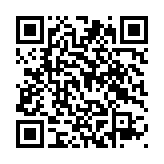 Рубрика «Моя Россия». (Работа в группе) Работая с Интернет-источниками, дополните информацию об известных людях и запишите ее в виде акрослова.Срезневский Измаил Иванович (1812–1880) – выдающийся русский учёный-славист, этнограф, академик Петербургской академии наук, автор одного из наиболее известных словарей древнерусского языка, опубликованного под названием «Материалы для словаря древнерусского языка по письменным памятникам» и представляющего собой монументальный труд по истории русского языка.Ключевский Василий Осипович (1841–1911) – выдающийся русский историк, академик Петербургской академии наук, автор многих трудов по истории России, в том числе пятитомного труда «Курс русской истории».изучите Интернет-сайт http://oldrusdict.ru/dict.html#. 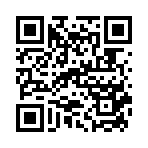 введите в поиск по значению (современный вид) слово «народ» и, изучив таблицу, определите его лексическое значение, выпишите эти слова.изучите словарную статью любых двух найденных вами слов (пройдя по ссылке «страница»).запишите значение данных слов.Рубрика «Лингвистические заметки». Изучите статью. Озаглавьте. Разделите текст на абзацы. Представьте данную информацию в виде кластера. Составьте простой//сложный план текста*/.Язык является важнейшим средством общения людей, основным способом передачи информации, обмена мыслями, впечатлениями. Эту функцию языка называют коммуникативной. Другая важная функция языка – когнитивная (познавательная) – отражение мышления человека. Третья фундаментальная функция языка – кумулятивная, или накопительная. Выполняя кумулятивную функцию, русский язык становится хранилищем сведений об истории, а также материальной и духовной культуре русского народа: его обычаях, традициях, нравственных ценностях. Особенности мировоззрения русского народа и его взглядов на мир ярче всего проявляются в лексике и фразеологии и отражаются в словах-историзмах, словах с национально-культурным значением, прежде всего безэквивалентных, в крылатых словах и выражениях из русских народных и литературных сказок, известных литературных произведений, в пословицах и поговорках. Безэквивалентные слова отражают специфические особенности русской культуры, то есть предметы, явления и понятия, которые не имеют эквивалентов в жизни и культуре носителей других языков. Такие слова чаще всего являются непереводимыми и могут заимствоваться другими народами вместе с самими предметами. Например, во многие языки мира вошли русские слова квас (англ. kvass; нем. Kwaß; франц. kwas), самовар (англ. samovar; нем. Samovar; франц. samovar), сарафан (англ. sarafan; нем. Sarafan; франц. sarafane), городки (англ. gorodki; нем. Gorodki; франц. gorodki) и др.Упражнение 3. Богатейшее собрание безэквивалентной лексики русского языка представлено в «Толковом словаре живого великорусского языка» В. И. Даля. Пользуясь данным словарем, выпишите 5-6 примеров безэквивалентной лексики. Составьте с ними предложения и (или) [связный текст на тему «Язык и культура»]*.Рубрика «Диалог культур» Прочитайте данные предложения. Расставьте предложения так, чтобы получился связный текст (ответ: 3,1,4,2,5). Выделите предложение, в котором заключена главная мысль текста.1.Это обусловливается значимостью предмета или понятия для народа, условиями жизни людей в том или ином регионе, национальными традициями и обычаями и т. п. 2.Очень разными могут быть переносные значения слов у разных народов. 3.Особенности русской языковой картины мира могут проявляться и при обозначении известных многим народам предметов и понятий. 4.Например, в языке чукчей существует более двадцати слов, называющих разные виды снега, а в арабском языке – более десяти слов, называющих верблюдов; в английском языке голубой и синий цвет могут обозначаться одним прилагательным blue, а в некоторых африканских 11 языках вообще существует всего три слова со значением цвета. 5.Так, например, слова курица у русских ассоциируется с глупостью, а у вьетнамцев – с трудолюбием; в русском языке слово слон имеет переносное значение «крупный, нескладный человек», а в языках народов Индии – «царственный, горделивый».Укажите предложение(-я), в котором(-ых) изложена ошибочная информация:Разными могут быть переносные значения слов в разных языках.Слово курица ассоциируется у русских с трудолюбием.Особенности русской языковой картины мира проявляются при обозначении известных многим народам понятий и предметов.В некоторых арабских языках существует всего три слова со значением цветаУпражнение 7. Орфографический и пунктуационный практикум. Прочитайте и озаглавьте текст. Определите стиль и тип речи. Сформулируйте и запишите главную мысль. Подберите синонимы к следующим словам: постигнуть, заполонить. Подберите антонимы к следующим словам: мудрец, огромна. Укажите, в каком лексическом значении используется слово «земля» в данном тексте. Найдите в тексте сравнение. Русь... Россия... Каким изм..рением изм..рять её? Мерить(ли) великими людьми – мудр..цами героями, бунтарями поэтами или художниками? На это (н..)хватит одной жизни. Мерить(ли) по векам по нашествиям врагов её по датам(ли) её побед? На это мало и ста жизней. Мерить(ли) её великими реками-раб..тягами с городами и сёлами что лепятся к ним как гроздья к виноградной лозе? Одна Волга зап..л..нила(бы) сознание и (не)отпустила(бы) н.. к Иртышу н.. к Енисею н.. к Ангаре н.. к Лене н.. к Амуру. А если мерить её поясами времени то насч..таем одиннадцать поясов а это значит что за одни сутки Россия встр..чает одиннадцать ра(с/сс)ветов и справляет одиннадцать новогодних праздников. Да она огромна и (не)измерима. Но постигнуть её можно даже в малом. Для этого нужно памятью и сердцем вернут(?)ся к той земле которая к..рмила тебя первым хлебом нап..ила тебя первой ключ..вой водой. Родная земля, она и поилица и кормилица она и нянька и воспитательница она и раскрытая книга природы. Родная земля это первая школа мужества находчивости пытливости. (В. Фёдоров. «Признание в любви»)1) Соедините части пословиц. Прочитайте русские пословицы и устно объясните их значения. Какая из пословиц подходит к данному тексту? Распределите пословицы по тематическим группам. Какие пословицы можно поместить в несколько тематических групп? Запишите получившиеся пословицы в алфавитном порядке, вставляя пропущенные буквы и знаки препинания, раскройте скобки.2) Проанализируйте пословицы в каждой группе. Составьте устный рассказ о том, какие духовно-нравственные идеалы отражены в русских пословицах и поговорках.3) Изучите «Словарь русских пословиц и поговорок» Жуков В.П.https://obuchalka.org/20211230139941/slovar-russkih-poslovic-i-pogovorok-jukov-v-p-2000.html, выпишите значение трех любых пословиц.     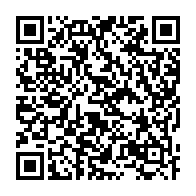 6.2. Рабочий лист к §2. Ключевые слова русской культуры. Задания по родному в 9-х классах (на основе упражнения № 11, раздел: «Язык и культура» из учебника «Русский родной язык» 9 класс под ред. О.М. Александровой)Головина Е.В.,учитель русского языка и литературы МОУ «СОШ № 12» г. МагнитогорскаРаздел: «Язык и культура».§2. Ключевые слова русской культуры.1.Рабочий лист разработан на основе упражнений §2 учебника «Русский родной язык» 9 класс под редакцией О.М. Александрова, Интернет-источников, словарей. Курсивом прописаны дополнительные задания к упражнению учебника. Звездочкой* помечены дифференцированные по сложности задания.Система заданий рабочего листа направлена на достижение следующих предметных результатов:Понимание взаимосвязи языка, культуры и истории народа, говорящего на нём:осознание роли русского родного языка в жизни общества и государства;осознание языка как развивающегося явления, взаимосвязи исторического развития языка с историей общества;осознание национального своеобразия, богатства, выразительности русского родного языка;понимание и истолкование значения слов с национально-культурным компонентом, правильное употребление их в речи;понимание слов с живой внутренней формой, специфическим оценочно-характеризующим значением;понимание и истолкование значения пословиц и поговорок;характеристика лексики с точки зрения происхождения: лексика исконно русская; распознавание старославянизмов, понимание роли старославянского языка в развитии русского литературного языка; стилистическая характеристика старославянизмов (стилистически нейтральные, книжные, устаревшие);понимание причин изменений в словарном составе языка, перераспределения пластов лексики между активным и пассивным запасом слов;использование словарей, в том числе мультимедийных, учитывая сведения о назначении конкретного вида словаря, особенностях строения его словарной статьи.Овладение основными нормами русского литературного языка (орфоэпическими, лексическими, грамматическими, стилистическими); приобретение опыта использования языковых норм в речевой практике при создании устных и письменных высказываний; стремление к речевому самосовершенствованию, овладение основными стилистическими ресурсами лексики и фразеологии языка:осознание важности соблюдения норм современного русского литературного языка для культурного человека;обогащение активного и потенциального словарного запаса, расширение объёма используемых в речи грамматических средств для свободного выражения мыслей и чувств на родном языке адекватно ситуации и стилю общения.Совершенствование различных видов устной и письменной речевой деятельности (говорения и слушания, чтения и письма, общения при помощи современных средств устной и письменной коммуникации):владение различными видами чтения (просмотровым, ознакомительным, изучающим, поисковым) учебно-научных, художественных, публицистических текстов различных функционально-смысловых типов речи;умение дифференцировать и интегрировать информацию прочитанного и прослушанного текста: отделять главные факты от второстепенных; классифицировать фактический материал по определённому признаку; выделять наиболее существенные факты; устанавливать логическую связь между выявленными фактами;умение соотносить части прочитанного текста: устанавливать причинно-следственные отношения, логические связи между абзацами и частями текста и определять средства их выражения; определять начало и конец темы; выявлять логический план текста;проведение анализа прослушанного или прочитанного текста с точки зрения его композиционных особенностей, количества микротем;владение умениями информационной переработки прослушанного или прочитанного текста; приёмами работы с заголовком текста, оглавлением, списком литературы, примечаниями и т.д.;владение правилами информационной безопасности при общении в социальных сетях;создание устных и письменных текстов аргументативного типа (рассуждение, доказательство, объяснение) с использованием различных способов аргументации, опровержения доводов оппонента (критика тезиса, критика аргументов, критика демонстрации);редактирование собственных текстов с целью совершенствования их содержания и формы; сопоставление чернового и отредактированного текстов.Рабочий листУпражнение 11. Прочитайте фрагменты словарных статей из «Словаря русской ментальности», содержащего описание ключевых слов русской культуры. Определите, какие ключевые слова русской культуры должны быть написаны в скобках.1) (...) — качество души, которое заключается в стремлении делать добро окружающим.Основа (...) — любовь, сочувствие и жалость ко всему живому («не гони коня кнутом, а гони овсом»); (...) свидетельствует о силе, благородстве и добродетельности человека и оценивается как проявление его внутренней красоты. Добрый человек действует не с какой-то целью, а по велению сердца.2) (...) — душевное сострадание, вызывающее желание помочь, защитить, спасти...Нравственное чувство, обогащающее личность состраданием (сердоболие) к другому человеку; не ограничивается... абстрактным человеколюбием и жалостью, но вызывает действенное участие в участи страдающих людей («открытое сердце», «горячее сердце», «доброе сердце»).3) (...) — земля отцов как символ животворности места, жизнеспособности рода (родина) и права народа на наследственное владение (отчизна). (...) — свой край, где нет чужих (ср.: чужбина); (...) даёт силу и питает, при этом само нуждается в защите от врагов.Слова для справок: доброта, милосердие, отечество.2) Проанализируйте каждую словарную статью, запишите нужное ключевое слово русской культуры.3) Обратитесь к словарю С.И. Ожегова и Н.Ю. Шведовой, 1992г. выпишите определение данных слов из этого словаря. Сравните определения.4) Используя словарь М.Б. Фасмера, 1982 г., проследите происхождение данных слов 5) Опираясь на словарь синонимов русского языка, подберите к данным словам синонимы.6) Опираясь на словарь антонимов русского языка, подберите к данным словам антонимы.7) Составьте с данным словом словосочетания по типу управления и согласования.8) Подберите пословицы с данными словами.9) (Работа в группе) Работая с Интернет-источниками, дополните информацию о понятиях и запишите ее в виде акрословаБиблиографический списокЛитература для учителя:Алабугина Ю.В., Шагалова Е.Н., Глинкина Л.А. Новый толковый словарь русского языка для всех, кто хочет быть грамотным. – М.: АСТ, 2014. – 640 с. – 3000 экз. – ISBN 978-5-17-079453-9.Большой энциклопедический словарь : [В 2 т.] / Гл. ред. А. М. Прохоров. — М.: Советская энциклопедия, 1991.Глинкина Л.А. Иллюстрированный толковый словарь забытых и трудных слов русского языка. – М.: Мир энциклопедий: Аванта+, 2008. – 432 с. – 3000 экз. – ISBN 978-5-98986-208-5.Глинкина Л.А. Словарь-справочник: Этимологические тайны русской орфографии. – Оренбург: Оренбургское кн. изд-во, 2002. – 400 с. – 5000 экз. – ISBN 5-88788-081-3.Глинкина Л.А. Современный этимологический словарь русского языка: Объяснение трудных орфограмм: (Около 6000 трудных для написания слов). – М.: АСТ: Астрель: Хранитель, 2009. – 384 с. – (Современный словарь). – 5000 экз. – ISBN 978-5-17-060532-3. – ISBN 978-5-271-24341-7, ISBN 978-5-226-01258-7.Глинкина Л.А. Этимологические тайны русской орфографии: Словарь-справочник. – Изд. 2-е, испр. и доп. – М.: АСТ: Астрель: Хранитель, 2007. – 384 с. – ISBN 5-17-031722-6. ISBN 5-271-13916-6, ISBN 5-9578-2398-8.Глинкина Л.А., Чередниченко А.П. Историко-лингвистический комментарий фактов современного русского языка: Сборник таблиц, упражнений, материалов: Для студентов, аспирантов, преподавателей-филологов. – М.: Флинта: Наука, 2005. – 208 с. – 1000 экз. – ISBN 5-89349-575-6. ISBN 5-02-032588-0.Даль, В. Толковый словарь живого великорусского языка: в 4 т.: И-О / В. Даль – М.: Русский язык, 1989.Ефремова Т. Ф. Современный толковый словарь русского языка : В 3 т. — М.: АСТ, Астрель, Харвест, 2006.Иллюстрированный словарь забытых и трудных слов из произведений русской литературы XVIII–XIX вв / Сост. Л. А. Глинкина. – Оренбург: Оренбургское кн. изд-во, 1998. – 280 с. – 10 000 экз. – ISBN 5-88788-009-0.Ожегов С. И., Шведова Н. Ю. Толковый словарь русского языка: 80 000 слов и фразеологических выражений / Российская академия наук. Институт русского языка им. В. В. Виноградова. — 4-е изд., дополненное. — М.: Азбуковник, 1999.Поздеев, В. В. Топонимика Южного Урала: историко-топонимический словарь / В. В. Поздеев. – Челябинск: Край Ра, 2013. – 399 с.; 21 см. – Библиогр.: с. 388-394.Словарь синонимов и антонимов современного русского языка. Под редакцией А.С. Гавриловой. 50000 слов. — М.:«Аделант», 2014.—800с.Словарь синонимов русского языка под ред. Алекторова Л.П, Введенской Л.А. (М.: ООО «Издательство Астрель», 2003).Толковый словарь русского языка С.И.Ожегова (М.:АЗЪ, 1996).Толковый словарь живого великорусского языка В. И. Даля (М.: ЭКСМО – Пресс, 2000); Даль, В. Толковый словарь живого великорусского языка: в 4 т.: И-О / В. Даль – М.: Русский язык, 1989.Учебный словарь «Русские пословицы и поговорки», составленный: В.И. Зиминым, С.Д. Амуровой, В.Н. Шанским, З.И. Шаталовой (М., 1994).Фасмер, Макс. Этимологический словарь русского языка: в 4 томах / Макс Фасмер ; пер. с нем. и доп. О. Н. Трубачева. - 4-е изд., стер. - Москва: Астрель : АСТ, 2007-. - 22 см.; ISBN 5-17-013347-2 (АСТ). «Фразеологический словарь русского языка» под ред. А.И. Молотова (М., 1967).Школьный словарь антонимов русского языка Львова М.Р. (М.: Просвещение, 2004).Этимологический словарь русского языка для школьника (М.: ЗАО «Славянский дом книги», 2003).Интернет-ресурсы:Василий Песков, Полное собрание сочинений. Том 18. Посиделки на закате, 2014.Грамота.ру (gramota.ru), ФГБНУ «ФИПИ» (fipi.ru), Словари и энциклопедии на Академике [Электронный ресурс],  https://dic.academic.ru/dic.nsf/ogegova/161214.Жуков В.П. «Словарь русских пословиц и поговорок» [Электронный ресурс] https://obuchalka.org/20211230139941/slovar-russkih-poslovic-i-pogovorok-jukov-v-p-2000.html.Карта слов и выражений русского языка https://kartaslov.ru › значение-слова ›.Открытый банк оценочных средств по русскому языку (I-IV; V-IX и X-XI классы) (ФГБНУ «ФИПИ» (fipi.ru).Словарь антонимов (http://www.gramota.ru/slovari/dic).Словарь синонимов (http://www.gramota.ru/slovari/dic).Срезневский И.И. Материалы для словаря древнерусского языка по письменным памятникам [Электронный ресурс], http://oldrusdict.ru/dict.html#.Этимологический онлайн-словарь русского языка Семёнова А.В.Учебные пособия для обучающихся:Открытый банк оценочных средств по русскому языку (I-IV; V-IX и X-XI классы) (ФГБНУ «ФИПИ» (fipi.ru).Русский родной язык. 5-9 классы. Авторы: Александрова О.М., Загоровская О.В., Богданов С. И., Вербицкая Л.А., Гостева Ю.Н., Добротина И.Н. и др. Издательство «Просвещение»,2019, 2020, 2022.Русский родной язык. 5-9 классы. Авторы: Т.М. Воителева, О.Н. Марченко Л.Г., Смирнова и др. Издательство «Русское слово», 2019, 2020; 2021.ПРИНЯТрешением педагогического советаМУ ДПО «ЦПКИМР»г. Магнитогорскапротокол № ___ от __.__.2023ИсточникИсточникСловарная статьяПримечаниеТолковый словарь Толковый словарь Толкование слова «преданность» нетПРЕДАННОСТЬ(преданность устар.), преданности, мн. нет, ж. (книжн.). Отвлеч. сущ. к преданный; преданное отношение к кому-чему-н. Преданность делу революции. Преданность народу. Доказать чем-н. свою преданность. Мечтам невольная преданность. Пушкин.Текст Ф.Искандера1) величайшее чувство, красоту которого Пушкин столько раз воспевал в стихах;2) готовность отдать жизнь за жизнь барчука;3) готовность каждую вещь его беречь, как собственную жизнь и даже сильнее;4) Савельич.Словарь антонимов Словарь антонимов искомое слово отсутствуетСловарь синонимовСловарь синонимовлюбовь, повиновениеСловарная статьяСловариИсточникиХОЛОПСТВО, а, ср. 1. Состояние холопа (в 1 знач.). 2. Раболепие, подхалимство (презр.).Толковый словарь Ожегова. С.И. Ожегов, Н.Ю. Шведова. 1949-1992.https://dic.academic.ruхолопство – ХОЛ’ОПСТВО, холопства, мн. нет, ср. 1. Состояние холопа, рабство (ист.). Холопство в древней Руси. 2. собир. Холопы (устар.). «Из холопства взять – будут пересмехать». Даль. 3. перен. Поведение, свойственное холопу (см. холоп во 2·знач.)«Толковый словарь русского языка» под редакцией Д. Н. Ушакова (1935-1940)https://kartaslov.ruХОЛО́ПСТВО, -а, ср.1. Ист. и устар. Состояние холопа (в 1 и 2 знач.). Долговое 618 холопство. □ Отдаваемые в холопство имели полное право откупиться, заплатя сверх недоимок двойной годовой оброк. Пушкин, История села Горюхина.2. собир. Ист. и устар. Холопы (в 1 и 2 знач.). Холопство не замедлило доложить о нем Плодомасову. Лесков, Старые годы в селе Плодомасове.3. перен. Презр. Поведение, свойственное холопу (в 3 знач.); прислужничество, раболепство. Бывали в литературе случайные проявления холопства и прислужничества, но они всегда вызывали всеобщее негодование. Герцен, Новая фаза русской литературы. Известно, что упрямство есть признак бесхарактерности; точно так и самодурство есть верное доказательство внутреннего бессилия и холопства. Добролюбов, Темное царство.Словарь русского языка: В 4-х т. / РАН, Ин-т лингвистич. исследований; Под ред. А. П. Евгеньевой. — 4-е изд., стер.https://kartaslov.ruОсобая форма феодальной зависимости в России Х – начала XVIII в., по своим общим характеристикам близкая к рабству.В 11-12 вв. термин "холопы" употреблялся для обозначения различных категорий зависимого населения, но прежде всего – лиц мужского пола, социально-экономический и правовой статус которых определялся особым состоянием личной крепости. Холоп являлся собственностью своего господина и мог быть продан, отдан за долги, убит. Существовало несколько путей обращения в X.: пленение иноземцев; за совершенное преступление; за неуплату долгов; рождение от холопа; самопродажа:вступление в брак с холопом; по заключенному договору - "ряду" (рядовичи);поступление на княжескую службу тиуном или ключником ("обельное X.").Понятие служилого X. Получает наибольшее распространение в конце XVI в., а в конце XVII в. Появляется категория холопов, наделенных землей и выплачивающих феодальную ренту (оброк). В 1722-1724 гг. часть X., входившая ранее в состав дворовых людей, была обложена подушной податью и также слилась с общей массой крепостного населения.Энциклопедия юристаhttps://dic.academic.ru/Слово в тексте/н.ф.Энциклопедии/ справочникиТолковый словарьЭтимологический словарьПримеры из литературных произведений/литературные героиСенок/ сенкиЭтимологический онлайн-словарь русского языка Семёнова А. В.Наружная, более холодная часть жилого дома, у входа, прихожая; в барском доме. Толковый словарь В.ДаляСенница или сень, стар.  навес у дома на столбах, крытое крыльцо,галерея, балкон, навес для летней прохлады; сень хоромная. Толковый словарь В. Даля.Сенцы – СЕНИ, сеней. В деревенских избах и в старину в городских домах: помещение между жилой частью дома и крыльцом. Холодные с. Толковый словарь Ожегова. С.И. Ожегов, Н.Ю. Шведова. 1949 1992 …Происхождение слова «сенки»Этимологический онлайн-словарь русского языка Семёнова А. В.теньТень. Индоевропейское – temni-s (темный). Общеславянское – sьjati (сиять, сень, сени).В произведениях Л.Н. Толстого часто встречаются и упоминания о народных русских песнях – «Ах вы, сени мои, сени» (художественный фильм «Война и мир», реж. С. Бондарчук), «Барыня», «Как со вечера пороша», «Шла девица за водой». На святках поют народные русские песни, пляшут, водят хороводы. Все члены семьи Ростовых из романа «Война и мир» умеют играть на клавикордах (т. е. фортепиано). В романе упоминаются ноктюрны и баркаролы, арии, которые поёт Наташа Ростова по-итальянски. Лев Толстой (как Николой Ростов и Пьер Безухов) сам умел играть на фортепиано и оставил нам единственный лирический вальс, который записал для потомков композитор Сергей Танеев.Обиталища/ обиталищеобиталищеОБИТАЛИЩЕ, а, ср. (устар.). Жилище, место, где кто н. живёт, пребывает. Уединённое о. Толковый словарь Ожегова. С.И. Ожегов, Н.Ю. Шведова. 1949 1992 …происхождение слова обита́ть а́ю, др.-русск., ст.-слав. обитати οἰκεῖν (Супр.). Из *обвитати (см. вита́ть). Отсюда оби́тель ж., церк., поэт, др.-русск., ст.-слав. обитѣль μονή, habitatio (Супр.) из *обвитѣльСтарик-отец решился оторваться от своего любимого обиталища и переехал на время в дом к дочери. Тургенев, Два приятеля. Кирилл перешагнул через порог своего нового обиталища. Федин, Первые радости.складешокБорисов С.Б. Энциклопедический словарь русского детства: В двух томах. Том 1. А–Н. – Шадринск: Издательство Шадринского пединститута, 2008.Нож со складывающимися лезвиями.О начале 1930-х гг.«Накануне они поспорили на Стёпкин складешок… Теперь Стёпке придётся распрощаться со складешком» (Соболев, 1964, 7–8).на тальниковой палочке/ тальниковая палочка –палочка из тальникаКарта слов и выражений русского языкаhttps://kartaslov.ru › значение-слова › тальникТАЛЬНИК, тальника, муж. Небольшая кустарниковая ива. Толковый словарь Ушакова. Д.Н. Ушаков. 1935 1940.По буроватым разливам карликовых берёзок темнеет еловое чернолесье, с холмов, повторяя изгибы невидимых ручейков, стекает желтоватая тальниковая опушь, стайки пронизанных светом осинок, кажется, сами излучают солнечное тепло. Василий Песков, Полное собрание сочинений. Том 18. Посиделки на закате, 2014оказавшийся на лопатках/ оказаться на лопаткахСловарь синонимов: «победить, выиграть»Положить на (обе) лопатки кого – 1) положить на спину плашмя (в борьбе); 2) одержать полную победу над кем-л. См. также лопатка. (Малый академический словарь, МАС)[Прохор] схватил Шапошникова за плечи и с хохотом положил его на лопатки. Шишков, Угрюм-река.взяли «под силу»/ взять «под силу»БытиеА) Пребывание, нахождение кого-либо где-либо или в качестве кого-либо.БытБ) Предметы хозяйства, быта, домашняя обстановка.УстоиВ) Признанные обществом стандарты жизни.ОбиходГ) Жизнь, существование.БытностьД) Повседневный привычный уклад жизни человека, в котором удовлетворяются его физиологические потребности.Слово12345Лексическое значениеГДВБААвтор материалаЧембарских Наталья СеменовнаМесто работы, должностьМОУ «СОШ №41» г. Магнитогорска, учитель русского языка и литературыПредметРусский языкКласс9 классНазвание материалаРабочий лист к §1. Отражение в русском языке культуры и истории русского народаВид ресурсаРабочий листНазвание раздела учебного курса«Язык и культура»УМК, авторы образовательной программыРусский родной язык. 9 класс: учебное пособие для общеобразовательных организаций/ [О.М. Александрова и др.]Цель и задачи материалаЦель: формирование представления обучающихся о взаимодействии языка и культуры через обращение к разного рода словарям.Задачи:1. Познавательные:познакомиться с достижениями ученых-славистов, историков; знать особенности работы с разного рода словарями; применять различные методы, инструменты и запросы при поиске и отборе информации с учётом предложенной учебной задачи; выбирать, анализировать, интерпретировать, обобщать и систематизировать информацию, представленную в текстах, таблицах; использовать различные виды аудирования и чтения для оценки текста с точки зрения достоверности и применимости содержащейся в нём информации; использовать смысловое чтение для извлечения, обобщения и систематизации информации из одного или нескольких источников; находить сходные аргументы (подтверждающие или опровергающие одну и ту же идею, версию) в различных информационных источниках.Развивающие:развивать образное и логическое мышление, развивать чувство языка, аналитические и творческие способности обучающихся.Воспитывающие:осознать взаимосвязь языка и культуры, истории народа;заинтересовать обучающихся разными источниками информации (учебник, словари, интернет-статьи).Как реализуетсяНа уроках русского родного языкаИспользованные педагогические технологии/приемыТехнология развития критического мышления через чтение и письмо/ акрослово, кластер, план (простой/сложный), «тонкие/толстые» вопросы, поиск ошибочной информации, систематизация информации, поиск информации.Формы работыСамостоятельная, парная, групповаяТема:Тема:Народ выражает себя всего полнее и вернее в языке своём. Народ и язык, один без другого, представлен быть не может. Всё, что есть у народа в его быте и понятиях, и всё, что народ хочет сохранить в своей памяти, выражается и сохраняется языком. (И. Срезневский)Слово – не случайная комбинация звуков, не условный знак для выражения мысли, а творческое дело народного духа, плод его поэтического творчества. Это – художественный образ, в котором запечатлелось наблюдение народа над самим собой и над окружающим миром. (В. Ключевский)С-Р-Е-З-Н-Е-В-С-К-И-Й-К-Л-Ю-Ч-Е-В-С-К-И-Й-Добрая слава л..життот (во)веки не пог..бает. Верному другуа потехе час. Человек без семьикто в труде да в ученье ума наб..рает. Кто родителей поч..тает(не)страшна и туча. Не имей сто рублейцены нет. Делу времясчастья не постро..шь. На чужом гореа имей сто друзей. Счастье тому быва..тА худая б..жит. Семья в куче что дерево без плодов. Человек без родиныа человек друзьями. Дерево ж..вёт к..рнямимать на старости лет. Не оставляй отцачто соловей без песни. М-И-Л-О-С-Е-Р-Д-И-Е-Д-О-Б-Р-О-Т-А-О-Т-Е-Ч-ЕС-Т-В-О-